Схема безопасного маршрута вблизи организации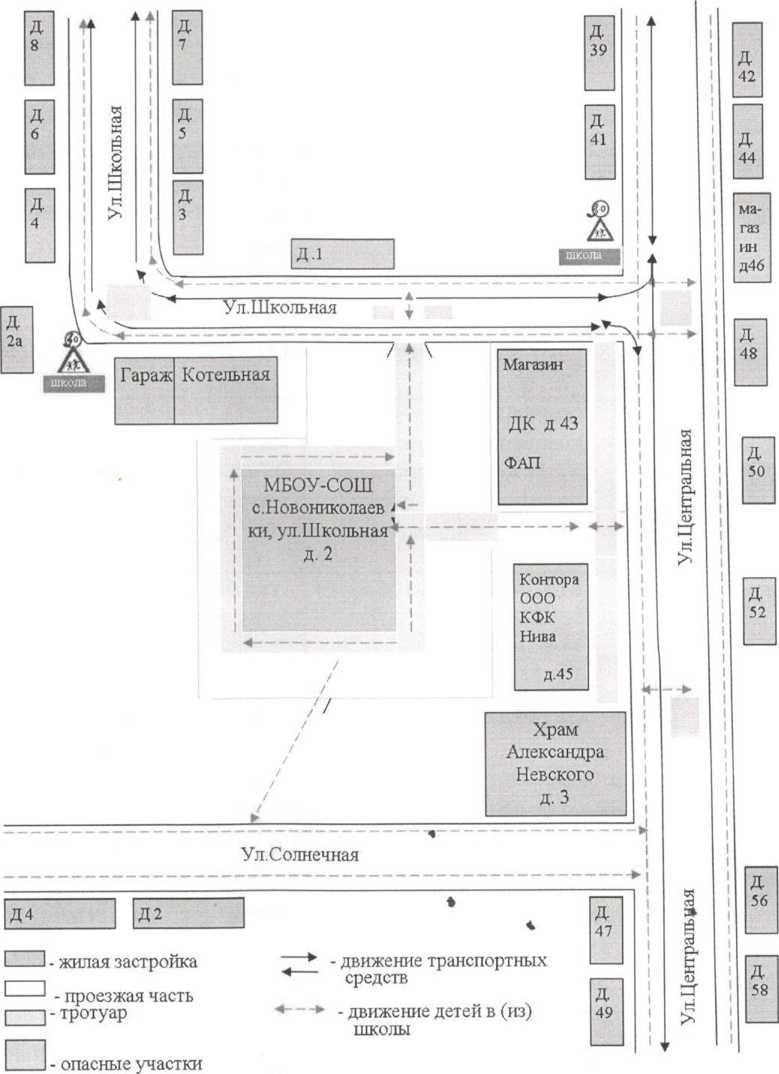 